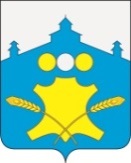 Сельский Совет Григоровского сельсоветаБольшемурашкинского муниципального района Нижегородской области Р Е Ш Е Н И Е21 февраля 2018 года                                                                                     №5   О внесении изменений в  Положение о статусе депутата сельского Совета и главы местного самоуправления Григоровского сельсовета Большемурашкинского муниципального района Нижегородской области, утвержденное решением сельского Совета от 14.03.2016 N 7В целях приведения   Положения о статусе депутата сельского Совета и главы местного самоуправления Григоровского сельсовета Большемурашкинского муниципального района Нижегородской области в соответствие с Федеральным законом от 06.10.2003 N 131-ФЗ "Об общих принципах организации местного самоуправления в Российской Федерации» (в редакции федерального закона от 07.06.2017 №107-ФЗ) ,  сельский Совет   р е ш и л:1.Внести в Положение о статусе депутата сельского Совета и главы местного самоуправления Григоровского сельсовета Большемурашкинского района, утвержденное решением сельского Совета от 14.03.2016 N 7, изменения следующего содержания:1.1. Дополнить статью 9 Положения частями 2.1; 2.2; 2,3; 2.4 следующего содержания:«2.1 Встречи депутата с избирателями проводятся в помещениях, специально отведенных местах, а также на внутридворовых территориях при условии, что их проведение не повлечет за собой нарушение функционирования объектов жизнеобеспечения, транспортной или социальной инфраструктуры, связи, создание помех движению пешеходов и (или) транспортных средств либо доступу граждан к жилым помещениям или объектам транспортной или социальной инфраструктуры. Уведомление органов исполнительной власти Нижегородской области  или органов местного самоуправления о таких встречах не требуется. При этом депутат вправе предварительно проинформировать указанные органы о дате и времени их проведения.2.2. Органы местного самоуправления определяют специально отведенные места для проведения встреч депутатов с избирателями, а также определяют перечень помещений, предоставляемых органами местного самоуправления для проведения встреч депутатов с избирателями, и порядок их предоставления.2.3. Встречи депутата с избирателями в форме публичного мероприятия проводятся в соответствии с законодательством Российской Федерации о собраниях, митингах, демонстрациях, шествиях и пикетированиях.2.4. Воспрепятствование организации или проведению встреч депутата с избирателями в форме публичного мероприятия, определяемого законодательством Российской Федерации о собраниях, митингах, демонстрациях, шествиях и пикетированиях, влечет за собой административную ответственность в соответствии с законодательством Российской Федерации.»2.  Настоящее решение вступает в силу после его официального обнародования.Глава местного самоуправления, Председатель сельского Совета                                                  Л.Ю.Лесникова